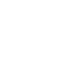 НОВООДЕСЬКА МІСЬКА РАДАМИКОЛАЇВСЬКОЇ ОБЛАСТІР І Ш Е Н Н ЯКеруючись пунктом 34 частини 1 статті 26 Закону України «Про місцеве самоврядування в Україні», статтею 12, абзацем третім частини третьої статті 123 Земельного кодексу України та розглянувши клопотання ФОП Тищенко С.О. від 16.06.2023 року та від 26.06.2023 року про затвердження проекту землеустрою щодо відведення земельної ділянки та надання в оренду для рибогосподарських потреб, розташованої в межах території Новоодеської міської ради Миколаївського району Миколаївської області, міська рада  ВИРІШИЛА:1. Відмовити ФОП Тищенко Сергію Олександровичу у наданні дозволу на розробку проекту землеустрою щодо відведення земельної ділянки орієнтовною площею 10 га в користування на умовах оренди для рибогосподарських потреб (10.07) із земель комунальної власності, водний фонд,  в межах території Новоодеської міської ради Миколаївського району Миколаївської області:невідповідність місця розташування земельної ділянки вимогам законів.2. Контроль за виконання цього рішення покласти на постійну комісію з питань земельних відносин та екології.Міський голова                                                   Олександр ПОЛЯКОВВід 18.08.2023 р. № 18м. Нова Одеса         XХVІI (позчергова) сесія восьмого скликанняПро відмову у наданні дозволу на розробку проекту відведення земельної ділянки під водним об’єктом ФОП Тищенко С.О.